Идентифицирующие материалыРуководство пользователя «Программный модуль «Подготовка GML для ФГИС ТП»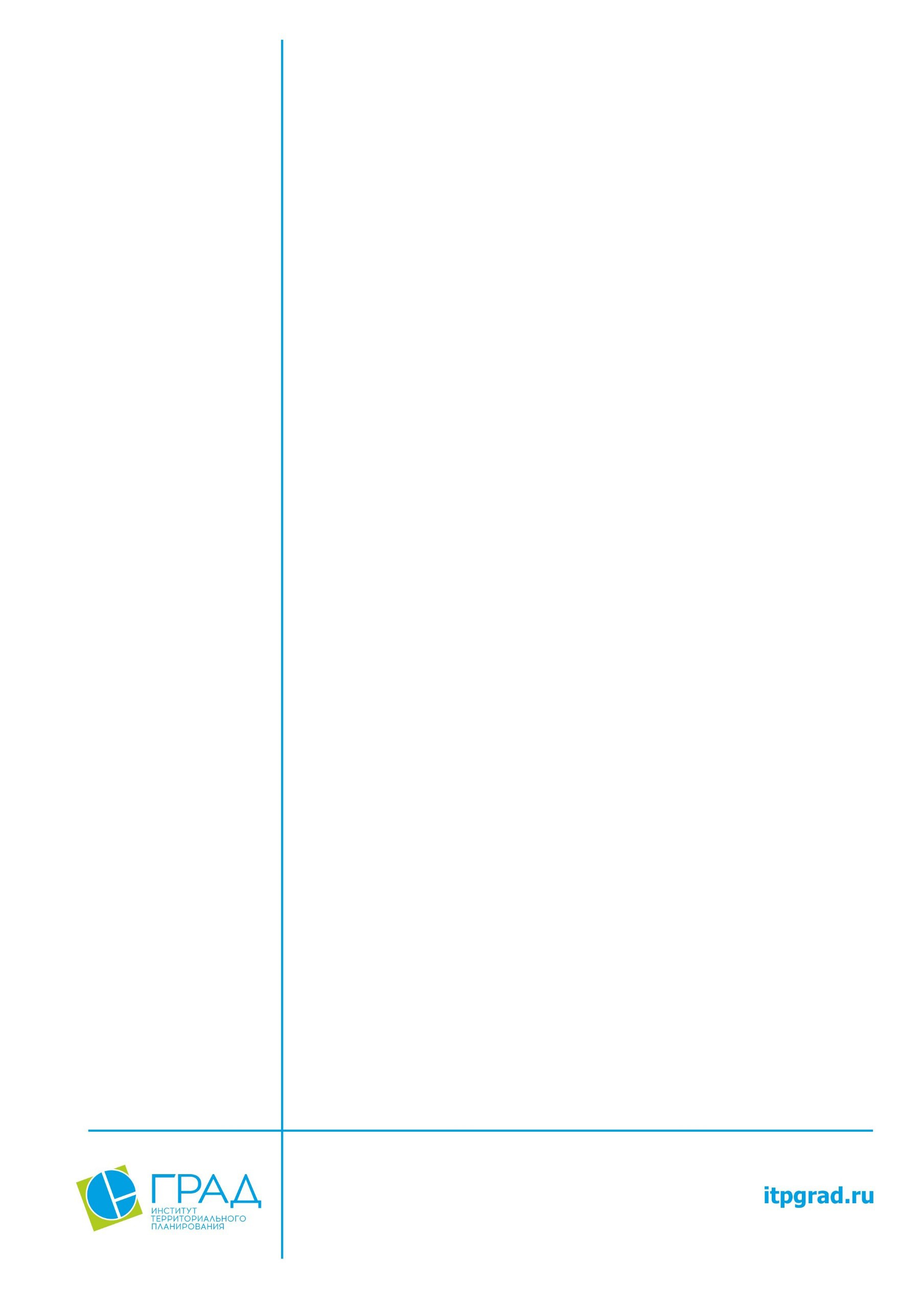 Назначение ПОПрограммное обеспечение «Программный модуль «Подготовка GML для ФГИС ТП» (далее также – конвертер, GML конвертер, ПО, ПМ) предназначено для конвертации структуры проекта, выполненного в формате TAB, в соответствии с Техническими требованиями, в формат GML. Проект в формате GML в дальнейшем предназначен для загрузки в ФГИС ТП.Техническая поддержкаТехническая поддержка ПО оказывается по вопросам развёртывания, настройки, основных возможностей, а также возникновения ошибок при работе с ПО. Контакты, по которым осуществляется техническая поддержка: 8 800 505 7376,support@itpgrad.ru,9:00 – 18:00 (GMT +6).Список терминов и сокращенийТаблица 1 – Перечень используемых условных обозначений и сокращенийТребования к квалификации пользователейРабота с инструментальной панелью «Технические требования» не предъявляет к квалификации пользователя требования, отличные от требований к пользователям современных офисных программ. Предполагается, что пользователь ознакомлен с техническими требованиями, а также данные, которые подвергаются конвертации в формат GML в полной мере соответствуют техническим требованиям.Функциональные возможностиЗапуск ПО возможен с ярлыка на рабочем столе, из директории инсталляции или меню «Пуск». После запуска ПО на экране отобразится главное окно, в котором необходимо указать все основные настройки работы ПО.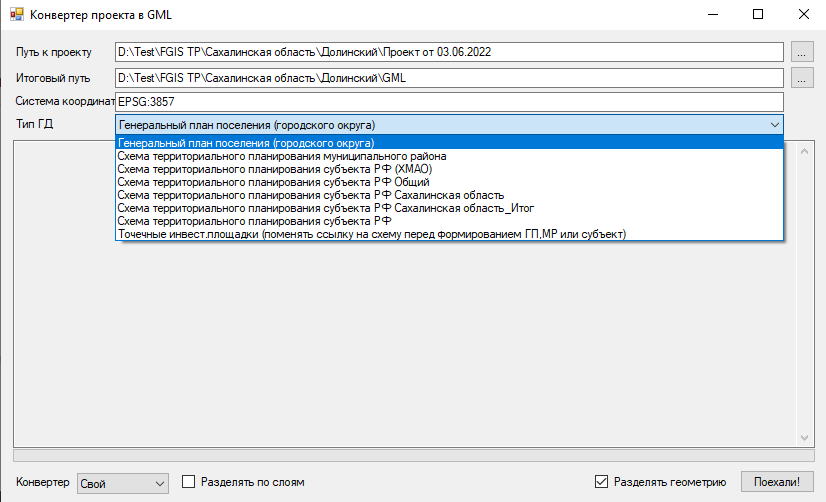 Рисунок 1 - Главное окно ПО «Программный модуль «Подготовка GML для ФГИС ТП»Основные настройки ПО:Путь к проекту. В данном поле необходимо указать путь до каталога проекта, содержащего в себе структура таблиц в формате TAB соответствующую Техническим требованиям.Итоговый путь. В данном поле необходимо указать каталог для сохранения GML файлов.Система координат. В данном поле необходимо указать систему координат в которой разрабатывается проект. В примере указана EPSG:3857, одна из систем принятая для загрузки данных на ФГИС ТП.Тип ГД. Из раскрывающегося списка необходимо выбрать тип градостроительной документации для которой происходит конвертация. В зависимости от выбранного типа ГД, будет выбран соответствующий файл конфигурации набора данных, расположенных в корневом каталоге ПО. При необходимости файлы конфигурации возможно изменить или добавить новые. Дополнительная настройка «Разделять геометрию» позволяет выполнять разделение геометрии объединенных объектов. По условиям ФГИС ТП, условие разделения всех объединенных объектов является обязательным. Дополнительная настройка «Разделение по слоям» позволяет сохранять каждую таблицу формата TAB в отдельный GML файл. Данная функция не обязательная к использованию.Выбор типа конвертера «Свой» или «Gdal» позволяет выбрать библиотеку, используемую для обработки данных. Для корректного формирования GML и дальнейшей беспрепятственной загрузки в ФГИС ТП рекомендуется использовать «Свой».После того, как определены указанные настройки, необходимо нажать кнопку «Поехали». В окне выводится отчет о ходе операций по конвертации данных. Приводится перечень обработанных таблиц в формате TAB. В случае возникновения ошибок, они также отображаются в данном окне.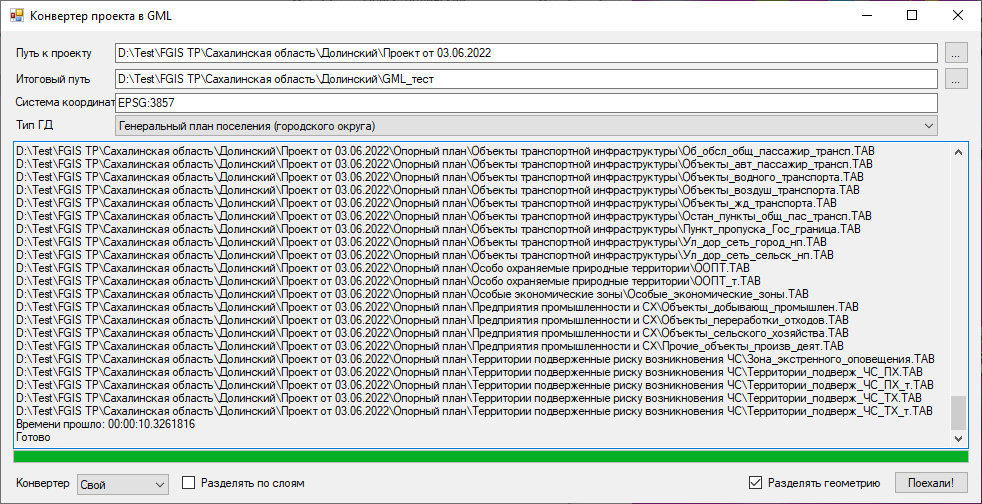 Рисунок 2 – Результат успешного выполнения работы ПО «Программный модуль «Подготовка GML для ФГИС ТП»Итогом работы ПО является набор файлов в формате GML соответствующих выбранному типу ГД. Наименование GML файлов соответствует требованиям ФГИС ТП.Название регистрируемой программы:«Программный модуль «Подготовка GML для ФГИС ТП»Правообладатель:ООО «Институт территориального планирования «Град»Авторы:Фомин Павел Владимирович, Омельянчук Дмитрий Александрович, Зенков Александр АлександровичТехническая поддержка:8 800 505 7376support@itpgrad.ru9:00 – 18:00 (GMT +6)ООО «Институт территориального планирования «Град»Программный модуль«Подготовка GML для ФГИС ТП»РУКОВОДСТВО ПОЛЬЗОВАТЕЛЯУсловное сокращениеПояснениеПОПрограммное обеспечениеПМПрограммный модульПКПерсональный компьютерГДГрадостроительная документацияФГИС ТПФедеральная государственная информационная система территориального планированияТехнические требованияКомплект документов, устанавливающих требования к структуре, объектному составу, классификации объектов градостроительной документации, атрибутам объектов градостроительной документации в электронном виде